BAB IIIIDENTIFIKASI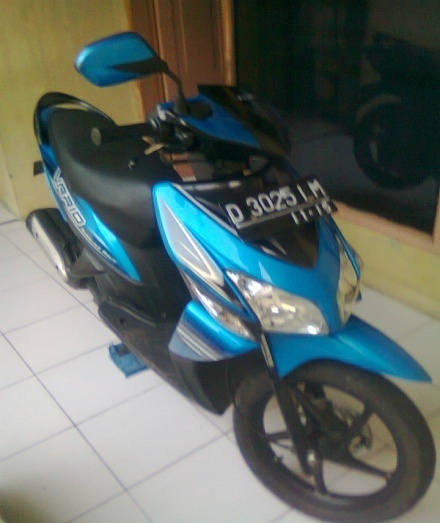 Gambar 3.1 Honda Vario3.1 Spesifikasi Honda VarioDimensi dan Berat :PanjangxLebarxTinggi 	: 1.897x680x1.083 mmJarak sumbu roda 	: 1.273 mmJarak terendah ke tanah : 132.5 mmBerat kosong 		: 99.3 mmRangka :Tipe rangka 		: Tulang punggungSuspensi depan 	: TeleskopikSuspensi belakng 	: Lengan ayun (Shockbreaker tunggal)Rem depan 		: Cakram hidrolik dengan piston tunggalRem belakang 		: TromolMesin :Tipe mesin 		: 4 langkah SOHC (Berpendingin cairan)Diameterxlangkah 	: 50x55 mmVolume langkah 	: 108 ccPerbandingan kompresi : 8.99 : 1Daya maksimum	 : 8.99 Hp/8.000 RPM Torsi maksimum 	: 8.43 Nm/6500 RPMKopling 		: Otomatis, Sentrifugal (tipe kering)Starter 			: Pedal dan elektrikBusi 			: ND U22FER9-N/NGK CR7EH-9Kapasitas :Tanki bahan bakar	: 3.6 literMinyak pelumas	 : 0.7 liter pada pergantian periodicTransmisi :Gigi transmisi 		: Otomatis, V-maticKelistrikan :Aki/baterai 		: 12V-3 Ah (tipe MF)System pengapian 	: DC-CDI, BatteryAFR (Air Fuel Ratio) :Starting (mesin dingin).2-3 : 1 (diperlukan choke)Starting (mesin panas).7-8 : 1Idling operation.8-10 : 1Kecepatan rendah.10-12 : 1Kecepatan medium.15-17 : 1Kecepatan tinggi, beban berat.12-13 : 1Perbandingan campuran untuk memperoleh tenaga.12-13 : 1Perbandingan campuran yang mana bensin terbakar keseluruhan.15 : 1Perbandingan campuran yang mana pemakaian bahan bakar minimum.16-17 : 13.2 Bagian Dari Honda Vario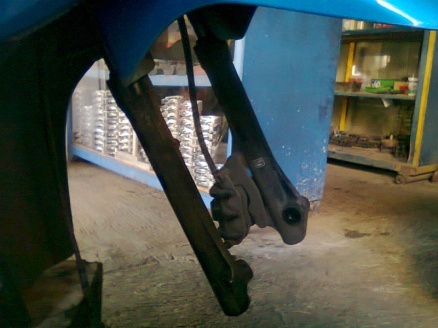 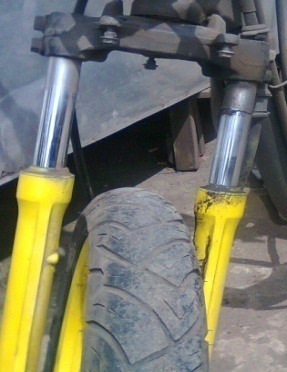 Gambar 3.2  Suspensi Depan Teleskopik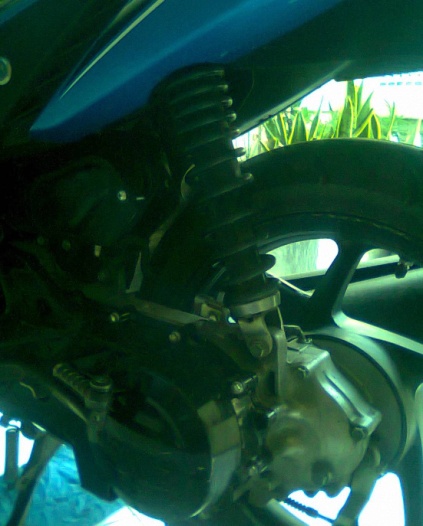 Gambar 3.3 Unit Swing Dengan Shockbreaker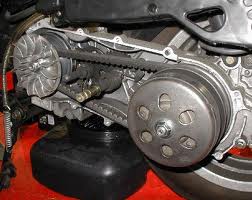 Gambar 3.4 Sistem Transmisi Otomatis (CVT)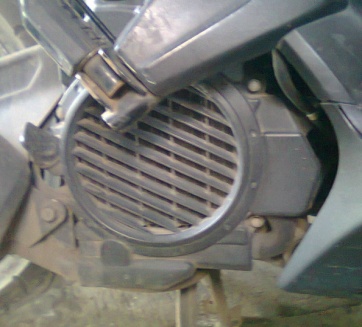 Gambar 3.5  Radiator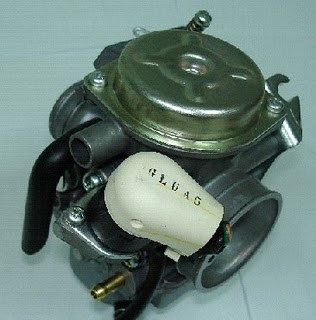 Gambar 3.6 Karburator Honda Vario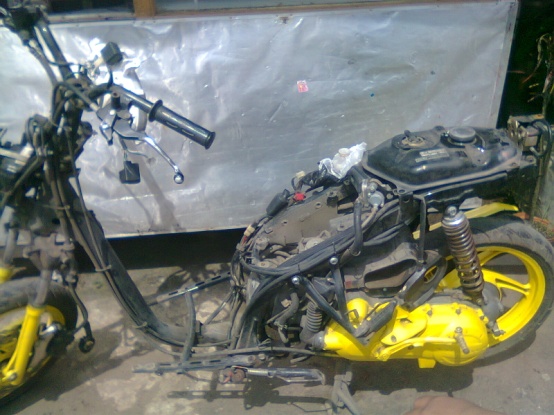 Gambar 3.7 Rangka Honda vario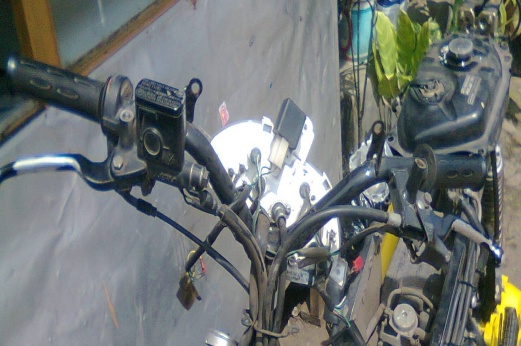 Gambar 3.8 Kemudi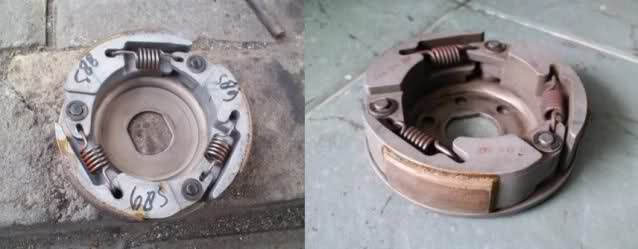 Gambar 3.9 Kopling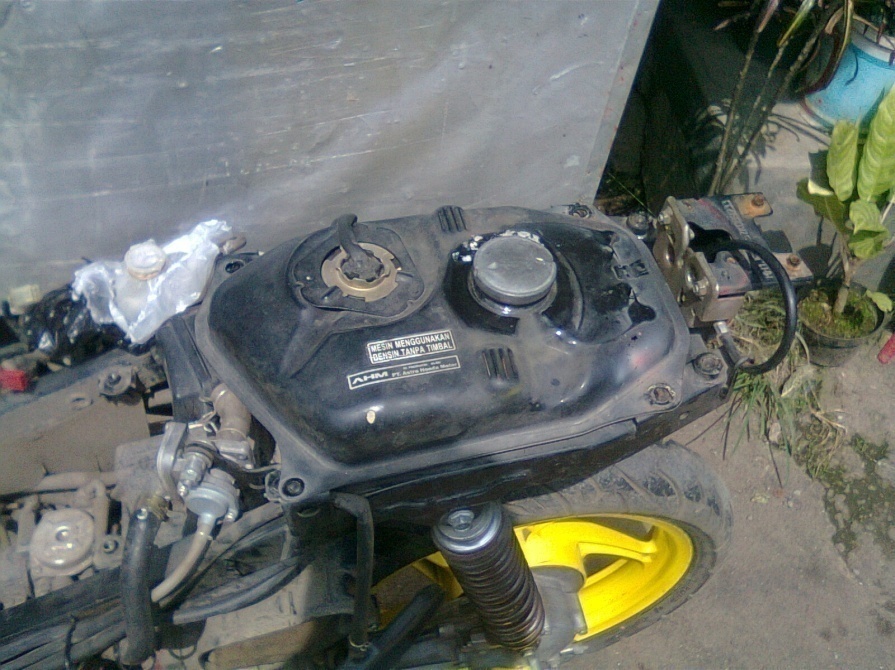 Gambar 3.10 Tangki Bahan Bakar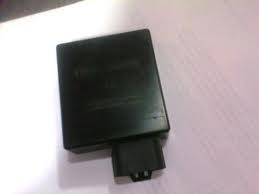 Gambar 3.11 CDI-DC Honda Vario